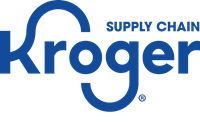 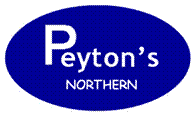 NOW HIRING!PEYTON’S NORTHERN DISTRIBUTION CENTERKROGER LOGISTICS 1111 South Adams StreetBluffton, Indiana 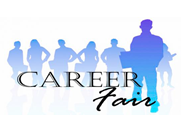 Where:   Peyton’s Northern Distribution		1111 S. Adams Street		Bluffton, Indiana 46714When:	Wednesday, October 14th		1pm-6pmPlease apply On-line at:  jobs.kroger.comIf you have questions, please call our hiring center260-827-2007/260-827-2108/260-827-2109		